		OBJEDNÁVKA						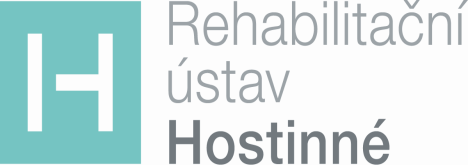 		                                                                                                                   DATUM: 20.05.2022 ___________________________________________________________________________________________Odběratel:Fakturační adresa: 													Adresa příjemce:Sdružení ozdravoven a léčeben okresu Trutnov						Rehabilitační ústav HostinnéProcházkova 818														Husitská 352541 01 Trutnov														543 71 HostinnéIČO 00195201     DIČ CZ00195201P r o s í m e   o   p ř e s n é   u v e d e n í   o b o u   a d r e s   n a   f a k t u ř e___________________________________________________________________________________________Dodavatel:Gastro soudek s.r.o.Dvořákova 1430Choceň, 56501IČ:05060729Tel: Email: ----------------------------------------------------------------------------------------------------------------------------------------Objednáváme u Vás: Občerstvení na kulturní akci zaměstnanců RÚ Hostinné – 27.5.2022 (v ceně 700 kč/osobu vč. DPH) – dle cenové nabídky ze dne 03.05.2022, - KčPronájem salónku a prostor restaurace 1 den (v ceně 22500 Kč vč. DPH)Děkuji.S pozdravemIng. Gabriela PlaceRehabilitační ústav HostinnéHusitská 352, Hostinnéč. tel.: Způsob platby:  FakturouFakturu zašlete na adresu: Rehabilitační ústav Hostinné, Husitská 352, 543 71 Hostinnénebo na e-mail: Sdružení ozdravoven a léčeben okresu Trutnov je zapsané v obchodním rejstříku vedeném u Krajského soudu v Hradci Králové v oddílu Pr., vložce č. 784. Bankovní spojení: 